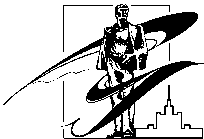 СЛУЖЕБНАЯ ЗАПИСКАг. ЧелябинскО включении в план мероприятий НИУ 2015Прошу включить в план закупок на 2015 год по мероприятию «Развитие кадрового потенциала» (международные стажировки) стажировку по программе «название, связанное с ПНР» с участием в название конференции следующих сотрудников ЮУрГУ:Иванов Иван Иванович, доцент кафедры "…..",в организация, город, страна с день месяц по день месяц 2015 г. по направлению « » в рамках реализации мероприятий программы НИУ ФГБОУ ВПО "ЮУрГУ" (НИУ) на 2010-2019 гг.Источник финансирования: ФНТСР кафедры/факультетаПриблизительный объем финансирования: проживание – 10 000 рублей;авиаперелеты – 10 000 рублей;суточные –  рублей, рассчитывается в Управлении международного сотр-ва;визовое обеспечение –рублей, рассчитывается в Управлении международного сотр-ва;организационный взнос – €800 (50 000 рублей);страховка 2 000 рублей, рассчитывается в Управлении международного сотр-ва;иные расходы, обязательно согласование с Управленим международного сотр-ва.Итого: сумма рублейПо результатам планируется публикация в сборнике трудов конференции/в журнале (входит в WoS и Scopus).Руководитель ПНР								СогласованоПроректор по научной работе	С.Д. ВаулинДекан факультетамИНИСТЕРСТВО ОБРАЗОВАНИЯ И НАУКИ российской федерацииюжно-уральский государственный УНИВЕРСИТЕТподразделение№